Сумська міська радаВиконавчий комітетРІШЕННЯЗ метою ефективного використання коштів для здійснення заходів з підвищення енергоефективності у бюджетній сфері, враховуючи листи управління капітального будівництва та дорожнього господарства Сумської міської ради від 26.05.2020 № 347/09.03, управління освіти і науки Сумської міської ради від 20.05.2020 № 13.01-18/1053, відділу охорони здоров’я Сумської міської ради від 01.06.2020 № 24.01-07/795, керуючись пунктом 1 частини другої статті 52 Закону України «Про місцеве самоврядування в Україні», виконавчий комітет Сумської міської радиВИРІШИВ:1. Погодити та внести на розгляд Сумської міської ради питання про внесення змін до Програми підвищення енергоефективності в бюджетній сфері Сумської міської об’єднаної територіальної громади на 2020-2022 роки, затвердженої рішенням Сумської міської ради від 18 грудня 2019 року 
№ 6108 -МР «Про Програму підвищення енергоефективності в бюджетній сфері Сумської міської об’єднаної територіальної громади на 2020-2022 роки» (зі змінами), а саме: Розділ 1. «Загальна характеристика Програми» додатку 1 до рішення Сумської міської ради від 18 грудня 2019 року № 6108 -МР «Про Програму підвищення енергоефективності в бюджетній сфері Сумської міської об’єднаної територіальної громади на 2020-2022 роки» (зі змінами) викласти в новій редакції згідно з додатком 1 до цього рішення.Додаток 2 «Напрями діяльності, завдання та заходи Програми підвищення енергоефективності в бюджетній сфері Сумської міської об’єднаної територіальної громади на 2020-2022 роки», додаток 3 «Перелік завдань Програми підвищення енергоефективності в бюджетній сфері Сумської міської об’єднаної територіальної громади на 2020-2022 роки», додаток 4 «Результативні показники виконання завдань Програми підвищення енергоефективності в бюджетній сфері Сумської міської об'єднаної територіальної громади на 2020-2022 роки», додаток 5 «Очікувані результати від реалізації Програми підвищення енергоефективності в бюджетній сфері Сумської міської об’єднаної територіальної громади на 2020-2022 роки» до Програми підвищення енергоефективності в бюджетній сфері Сумської міської об’єднаної територіальної громади на 2020-2022 роки викласти в новій редакції згідно з додатками 2, 3, 4, 5 до цього рішення.2. Доручити департаменту фінансів, економіки та інвестицій Сумської міської ради (Липова С.А.) підготувати відповідний проєкт рішення на розгляд Сумської міської ради.3. Контроль за виконанням даного рішення покласти на першого заступника міського голови Войтенка В.В.Міський голова 	         							       О.М. ЛисенкоЛипова 700 399________________________________________________________________                                                                                                                                                            Розіслати: Войтенку В.В., Липовій С.А.Програма підвищення енергоефективності в бюджетній сфері 
Сумської міської об’єднаної територіальної громади на 2020-2022 рокиЗагальна характеристика ПрограмиМета програми − зменшення споживання енергетичних ресурсів бюджетними установами Сумської міської об’єднаної територіальної громади, створення комфортних умов перебування в будівлях бюджетної сфери.      Програма підвищення енергетичної ефективності в бюджетній сфері Сумської міської об’єднаної територіальної громади на 2020-2022 роки (далі − Програма) передбачає реалізацію енергетичної політики міста Суми, спрямованої на підвищення енергоефективності будівель комунальних некомерційних підприємств Сумської міської ради, бюджетних установ, що утримуються за кошти Сумської міської об’єднаної територіальної громади, додержання стандартів та вимог в енергетичній сфері, ефективне функціонування системи енергетичного менеджменту відповідно до ISO 50001. Пріоритетними заходами в сфері підвищення енергетичної ефективності є виконання завдань Плану дій сталого енергетичного розвитку міста Суми до 2025 року, остання редакція якого затверджена рішенням Сумської міської ради 
від 26 вересня 2018 року № 3909-МР.Паспорт ПрограмиРесурсне забезпеченнятис. грн.Директор департаменту фінансів, економіки та інвестицій Сумської міської ради						                  С.А. Липова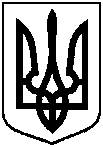 Проєкт оприлюднено                    «____» ___________20__ р.від                          № Про внесення пропозицій Сумській міській раді щодо розгляду питання
про внесення змін до рішення 
Сумської міської ради 
від 18 грудня 2019 року № 6108 - МР «Про Програму підвищення енергоефективності в бюджетній сфері Сумської міської об’єднаної територіальної громади на 2020-2022 роки» (зі змінами)Додаток 1до рішення виконавчого комітету від                       №            Ініціатор розробки ПрограмиДепартамент фінансів, економіки та інвестицій Сумської міської радиДата, номер і назва розпорядчого документа про розробку ПрограмиРішення Сумської міської ради від 29.02.2012 № 1207-МР (зі змінами) «Про Положення про Порядок розробки, затвердження та виконання міських, цільових (комплексних) програм, програми економічного і соціального розвитку міста Суми та виконання міського бюджету»Розробник ПрограмиДепартамент фінансів, економіки та інвестицій Сумської міської ради4. Співрозробники ПрограмиУправління та відділи Сумської міської ради: освіти і науки, капітального будівництва та дорожнього господарства, культури, охорони здоров’я Сумської міської ради5. Відповідальний виконавець ПрограмиДепартамент фінансів, економіки та інвестицій Сумської міської ради6. Термін реалізації Програми2020-2022 роки7. Перелік місцевих бюджетів, які беруть участь у виконанні ПрограмиБюджет Сумської міської об’єднаної територіальної громади8. Загальний обсяг фінансових ресурсів, необхідних для реалізації Програми, усього385 050,444 тис. грн.в тому числі:бюджет Сумської міської об’єднаної територіальної громади181 657,974 тис. грн.:5881,8 тис. грн. − загальний фонд; 175 776,174 тис. грн. − спеціальний фонд;інші джерела (кредитні кошти, гранти)203 392,47 тис. грн.Обсяг коштів, які пропонується залучити на виконання ПрограмиПеріоди виконання ПрограмиПеріоди виконання ПрограмиПеріоди виконання ПрограмиУсього витрат на виконання ПрограмиОбсяг коштів, які пропонується залучити на виконання Програми202020212022Усього витрат на виконання ПрограмиОбсяг ресурсів усього,в тому числі157 479,284144 803,45082 767,710385 050,444бюджет Сумської міської об’єднаної територіальної громади64537,37455666,4461454,16181 657,974інші джерела (кредитні кошти, гранти)92941,91089137,01021313,550203 392,47